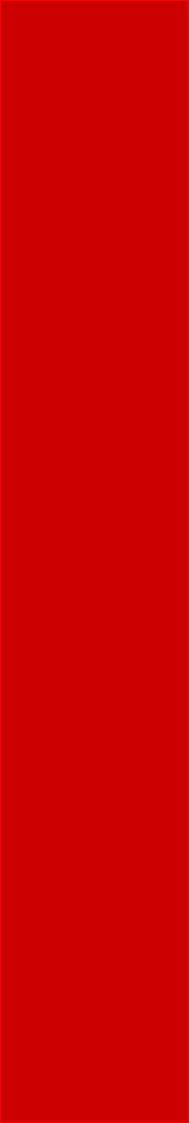 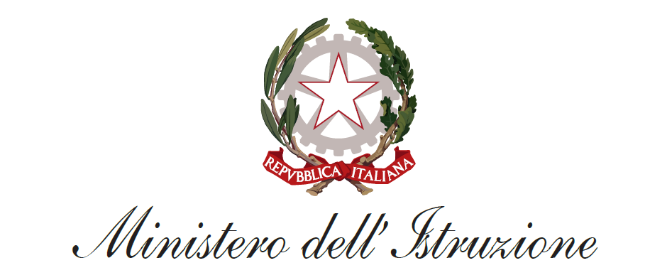 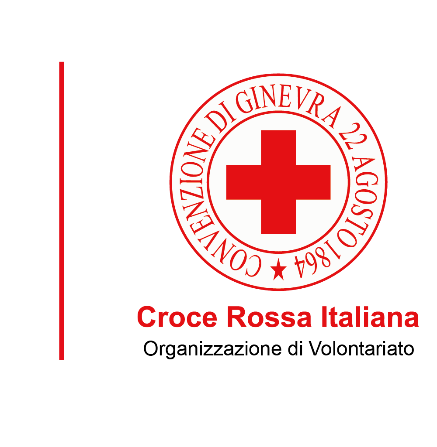 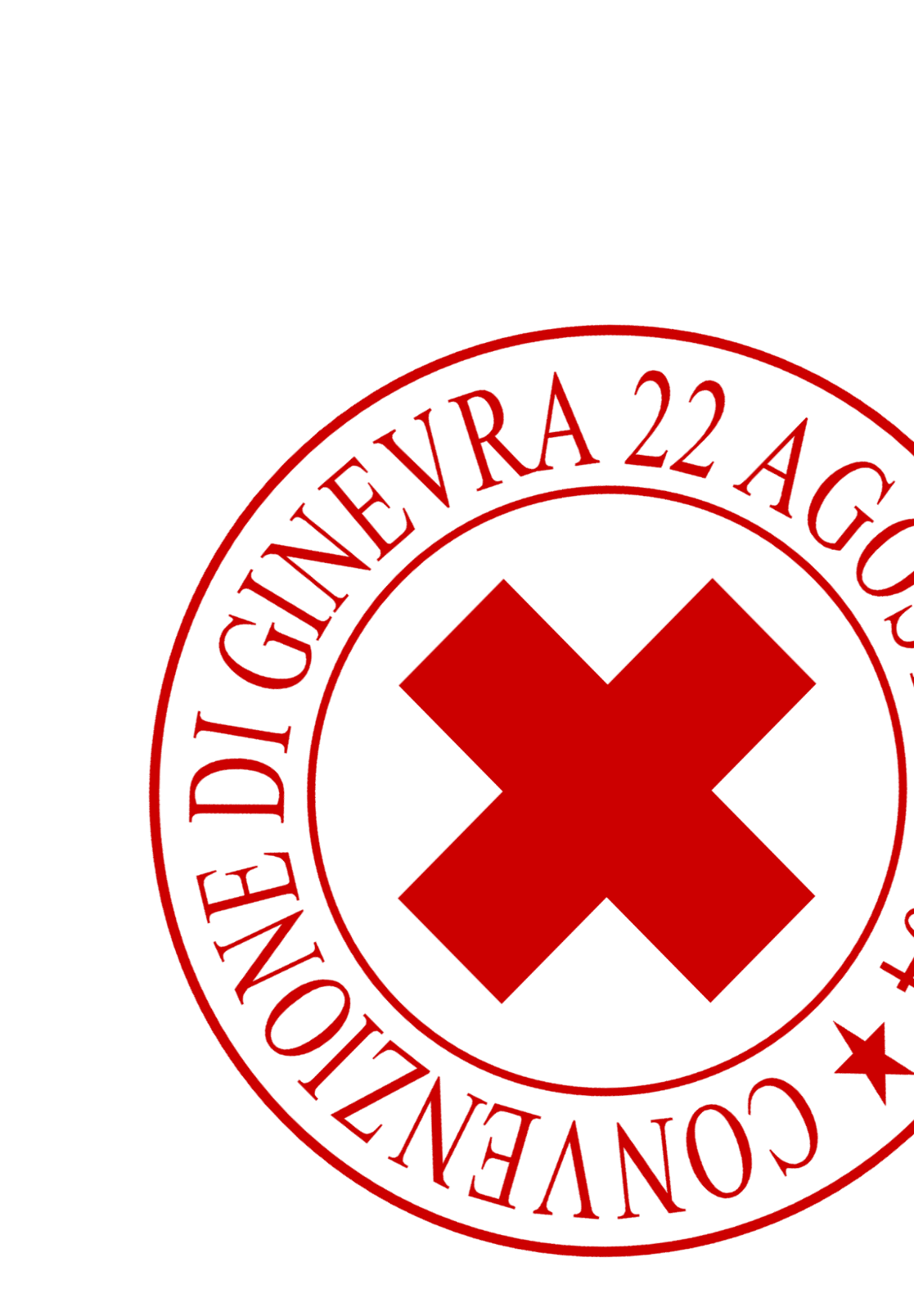 IndiceIl Progetto formativo nazionale dei PCTOL’Associazione della Croce Rossa Italiana (CRI) ed il Ministero dell’Istruzione (MI), condividono da lungo tempo l’impegno a realizzare percorsi ed iniziative atte a favorire la formazione e lo sviluppo dei giovani ed una cultura della cittadinanza attiva. Tale impegno si è concretizzato con la firma di un Protocollo d’intesa a validità triennale con l’obiettivo di «rafforzare il raccordo tra scuola e mondo del lavoro» tramite l’attuazione di un Piano di Offerta Formativa per i Percorsi per le Competenze Trasversali e Orientamento (PCTO), elaborato congiuntamente dalle parti con il duplice intento di semplificare la comunicazione tra Istituti Scolastici e Comitati territoriali CRI e snellire le procedure di pianificazione delle attività.Attraverso il raccordo tra i Comitati territoriali CRI e gli Istituti scolastici, la Croce Rossa si impegna a proporre Percorsi per le Competenze Trasversali e Orientamento, i quali vengono delineati nell’Offerta Formativa elaborata congiuntamente con il MI, suddivisa in due moduli:Modulo teorico introduttivo (minimo 2 ore): in cui vengono impartite agli studenti nozioni sull’Associazione della Croce Rossa Italiana e sul Movimento Internazionale di Croce Rossa e Mezzaluna Rossa;	
N.B. Questo primo modulo, prodromico allo svolgimento delle attività pratiche, deve essere organizzato da tutti i Comitati territoriali.	Moduli specifici teorico-pratici: si fa riferimento alle diverse tipologie di PCTO offerti dai Comitati sulla base delle peculiarità del territorio, delle attività svolte internamente e delle necessità degli studenti. I moduli in questione riguardano quattro macro-aree di intervento: Salute, Sociale, Emergenza e Sviluppo.	
L’Offerta Formativa dei PCTO è stata sviluppata al fine di coniugare l’obiettivo governativo di favorire lo sviluppo delle competenze trasversali degli studenti, con la mission della Croce Rossa Italiana di diffondere la cultura del Volontariato, della solidarietà e dell’attenzione al prossimo e di divulgare conoscenze utili alla mitigazione delle vulnerabilità di ogni ordine e genere.	
Un ulteriore obiettivo è quello del trasferimento di know-how operativo e dell’acquisizione, da parte dei giovani studenti, di competenze in grado di prepararli alle mutevoli esigenze del mercato del lavoro, attraverso metodologie di learning-by-doing, nonché lo sviluppo di competenze relazionali e di comunicazione interpersonale, oltre che di team working e di creative thinking.La realizzazione di PCTO in collaborazione con soggetti operanti nel Terzo Settore viene incentivata dalla stessa disciplina del Terzo settore, che afferma l’importanza di “elevare i livelli di cittadinanza attiva, di coesione e protezione sociale, favorendo la partecipazione, l'inclusione e il pieno sviluppo della persona, a valorizzare il potenziale di crescita e di occupazione lavorativa, in attuazione degli articoli 2, 3, 4, 9, 18 e 118, quarto comma, della Costituzione”.In accordo con la Raccomandazione del 22 maggio 2018 del Consiglio Europeo che ha individuato, nell’ambito delle “competenze chiave per l’apprendimento permanente”, quattro tipologie di competenze trasversali accumunate dalla stessa matrice, Croce Rossa Italiana ha sviluppato percorsi formativi che integrino al loro interno il raggiungimento di tali competenze: I percorsi formativi CRICome illustrato precedentemente, i percorsi formativi offerti dai Comitati di Croce Rossa Italiana si articolano in due moduli formativi:Modulo introduttivo (minimo 2 ore): in cui vengono impartite agli studenti nozioni sull’Associazione della Croce Rossa Italiana e sul Movimento Internazionale di Croce Rossa e Mezzaluna Rossa;	Moduli specifici teorico-pratici: ogni comitato selezionerà fra i PCTO illustrati di seguito in questo documento, quelli che potrà offrire agli studenti, a seconda del territorio di competenza, nonché delle attività che il comitato svolge.Durante lo svolgimento dei PCTO, gli studenti che svolgono i percorsi in ambienti diversi dalle aule scolastiche, acquisiscono momentaneamente lo status di lavoratori e quindi sono soggetti, ai sensi dell’articolo 2, comma 1, lettera a), del d.lgs. 81/2008, agli adempimenti previsti in materia di tutela della salute e della sicurezza nei luoghi di lavoro.Gli studenti impegnati nei percorsi hanno diritto all’erogazione preventiva da parte dell’istituzione scolastica di una formazione generale. Inoltre, sulla base dei progetti attivati, i Comitati CRI ospitanti garantiranno la realizzazione di una formazione specifica per tutte quelle attività che, in ragione delle modalità di realizzazione, richiedano un’integrazione della formazione dello studente in materia di sicurezza (d.lgs. 81/08).Le macro-aree di intervento in cui si articolano i progetti messi in campo dai Comitati rispecchiano il quadro di riferimento delle iniziative portate avanti dalla Croce Rossa Italiana nel contesto locale e nazionale. Tali aree di intervento sono:SALUTE - Tutela e protezione della salute e della vita;SOCIALE - Supporto ed inclusione sociale;	EMERGENZA - Preparazione delle comunità e risposta ad emergenze e disastri;SVILUPPO - Sviluppo, comunicazione e promozione del volontariato.Le schede tecniche dei singoli progetti descrivono le attività in cui gli studenti sono coinvolti, nonché gli obiettivi di apprendimento e le competenze spendibili nel mondo del lavoro. Le attività ed i relativi progetti sono accessibili a tutti gli studenti. Si fa presente, inoltre, che le attività relative ad ogni singolo progetto formativo sono coordinate e gestite da figure professionali idonee. I ragazzi inseriti nei progetti proposti forniranno, dunque, un supporto parallelo.Le scuole e gli studenti potranno optare per l’attivazione di più progetti, in base ai diversi indirizzi di studio ed all’offerta dei singoli Comitati CRI attivi sul territorio, i quali struttureranno i propri progetti sulla base delle linee programmatiche di quest’offerta formativa.Si fa presente che, a fronte della situazione sanitaria attuale dovuta alla pandemia da Covid-19, per il modulo introduttivo e per la parte teorica dei moduli specifici è possibile organizzarne l’erogazione in via telematica.L’Associazione della Croce Rossa Italiana pianifica ed implementa attività volte a proteggere e promuovere la salute, intesa come stato di completo benessere fisico e mentale e nel rispetto delle diversità tra ogni persona e nei diversi contesti di vita. In particolare, la CRI promuove l’educazione universale alla salute e alla sicurezza delle persone attraverso l’informazione e la formazione delle persone riguardo gli stili di vita sani e le pratiche di primo soccorso, al fine di diffondere la cultura della prevenzione e di favorire la riduzione della vulnerabilità individuale e comunitaria.Obiettivi Specifici:Migliorare lo stato di salute delle persone e delle comunità;Proteggere la vita e fornire supporto socio-sanitario alle comunità;Costruire comunità più sicure attraverso la promozione della salute;Assicurare l'acquisizione di competenze da parte della comunità per proteggere la propria vita e quella degli altri.Progetti formativi:Promozione della donazione volontaria del sangue;Educazione ad una corretta alimentazione;Educazione alla sicurezza stradale;Educazione alla sessualità e prevenzione delle malattie sessualmente trasmissibili.Competenze trasversali:Capacità di problem solving;Capacità di lavoro in team;Capacità di comunicazione interpersonale e di massa;Cooperazione e gestione di contatti con enti, associazioni e istituzioni;Saper rilevare i parametri vitali;Capacità relazionali e organizzative.Promozione della donazione volontaria del sangue
Progetto rivolto agli studenti del 3°, 4° e 5° anno delle scuole secondarie di secondo grado.Numero massimo di partecipanti: 15.Durata del modulo teorico-pratico:Formazione teorica: minimo 2 ore.Attività sul campo: da 5 a 80 ore.
Educazione ad una corretta alimentazione 
Progetto rivolto agli studenti del 3°, 4° e 5° anno delle scuole secondarie di secondo grado.Numero massimo di partecipanti: 15.Durata del modulo teorico-pratico:Formazione teorica: minimo 4 ore.Attività sul campo: da 5 a 80 ore.
Educazione alla sicurezza stradaleProgetto rivolto agli studenti del 3°, 4° e 5° anno delle scuole secondarie di secondo grado.Numero massimo di partecipanti: 15.Durata del modulo teorico-pratico:Formazione teorica: minimo 2 ore;Attività sul campo: da 5 a 80 ore.
Educazione alla sessualità e prevenzione delle malattie sessualmente trasmissibiliProgetto rivolto agli studenti del 3°, 4° e 5° anno delle scuole secondarie di secondo grado.Numero massimo di partecipanti: 15.Durata del modulo teorico-pratico:Formazione teorica: minimo 4 ore;Attività sul campo: da 5 a 80 ore.Per permettere a tutte le persone di vivere la loro vita in uno stato di completo benessere, l’Associazione della Croce Rossa Italiana realizza attività volte alla promozione dello sviluppo dell’individuo, inteso come la possibilità per ciascuno di raggiungere il massimo delle proprie potenzialità, di vivere con dignità una vita produttiva e creativa, sulla base delle proprie necessità e scelte, pur adempiendo i propri obblighi e realizzando i propri diritti. Attraverso il suo intervento, la Croce Rossa Italiana contribuisce alla costruzione di comunità più forti e inclusive, realizzando attività rivolte a chi si trova ai margini della società, in particolare persone migranti, diversamente abili, non autosufficienti, indigenti, con dipendenze patologiche, anziani, vittime di bullismo, senza dimora, ospedalizzate.Obiettivi specifici:Ridurre la discriminazione e le cause di vulnerabilità̀ individuali e ambientali;Contribuire alla costruzione di comunità più inclusive;Promuovere e facilitare il pieno sviluppo dell’individuo;Ridurre i livelli di violenza e favorire l’uguaglianza sociale;Favorire l’integrazione delle persone che non hanno accesso ai benefici generali alla portata della maggioranza della comunità.
Progetti formativi:Supporto psicologico;Attività volte a favorire l’inclusione sociale di persone emarginate (anziani, persone con disabilità, persone non autosufficienti, persone indigenti);Attività rivolte a persone con dipendenze da sostanze e comportamenti;Attività rivolte a migranti, richiedenti asilo e rifugiati.Competenze trasversali:Capacità di autoapprendimento e creatività;Capacità di problem solving;Capacità di lavorare in gruppo;Capacità di comunicazione interpersonale e di massa;Capacità comunicative ed empatiche;Capacità di lavorare con target fragile ed in contesti di emergenza;Capacità di cooperazione con enti associazioni e istituzioni.Supporto psicologicoProgetto rivolto agli studenti del 3°, 4° e 5° anno delle scuole secondarie di secondo grado.Numero massimo di partecipanti: 15.Durata del modulo teorico-pratico:Formazione teorica: minimo 4 ore.Attività sul campo: da 5 a 80 ore.Attività volte a favorire l’inclusione sociale di persone emarginate (anziani, persone con disabilità, persone non autosufficienti, persone indigenti)Progetto rivolto agli studenti del 3°, 4° e 5° anno delle scuole secondarie di secondo grado.Numero massimo di partecipanti: 15.Durata del modulo teorico-pratico:Formazione teorica: minimo 3 ore;Attività sul campo: da 5 a 80 ore.Attività rivolte a persone con dipendenze da sostanze e comportamentiProgetto rivolto agli studenti del 3°, 4° e 5° anno delle scuole secondarie di secondo grado.Numero massimo di partecipanti: 15.Durata del modulo teorico-pratico:Formazione teorica: minimo 3 ore;Attività sul campo: da 5 a 80 ore.Attività rivolte a migranti, richiedenti asilo e rifugiatiProgetto rivolto agli studenti del 3°, 4° e 5° anno delle scuole secondarie di secondo grado.Numero massimo di partecipanti: 15.Durata del modulo teorico-pratico:Formazione teorica: minimo 2 ore;Attività sul campo: da 5 a 80 ore.L’attività della Croce Rossa Italiana è volta a preparare le comunità attraverso la diffusione della cultura della prevenzione e preparazione, per fornire una risposta efficace e tempestiva a emergenze e disastri.L’intervento a seguito di un disastro mira a facilitare il ristabilimento dei meccanismi interni della comunità colpita, promuovendo la ricostruzione di una società più inclusiva e riducendo il rischio di vulnerabilità in caso di disastri futuri. Obiettivi Specifici:Promuovere la cultura della prevenzione;Rendere la popolazione più consapevole, specialmente i giovani;Ridurre il livello di vulnerabilità delle comunità di fronte ai disastri;Assicurare una risposta efficace e tempestiva ai disastri ed alle emergenze nazionali ed internazionali;Ristabilire e migliorare il funzionamento delle comunità a seguito di disastri.Progetti formativi:Promozione della cultura della prevenzione e preparazione delle comunità alla risposta alle emergenze.Competenze trasversali:Capacità di problem solving;Capacità di lavoro in team;Capacità di autoapprendimento e creatività;Capacità di comunicazione;Capacità di pianificazione;Capacità organizzative.Promozione della cultura della prevenzione e preparazione delle comunità alla risposta alle emergenzeProgetto rivolto agli studenti del 3°, 4° e 5° anno delle scuole secondarie di secondo grado.Numero massimo di partecipanti: 15.Durata del modulo teorico-pratico:Formazione teorica: minimo 3 ore;Attività sul campo: da 5 a 80 ore.La CRI riconosce il valore strategico della comunicazione, che permette di catalizzare l’attenzione pubblica sui bisogni delle persone vulnerabili.Le attività che CRI svolge quotidianamente sono volte a prevenire ed affrontare in modo efficace le vulnerabilità delle comunità, nonché di garantire una crescita sostenibile, volta a garantire livelli sempre più elevati di efficacia, efficienza e integrità delle attività operative e dei processi di gestione. Obiettivi specifici:Rafforzare la cultura del servizio volontario e della partecipazione attiva;Adattare ogni azione all’evoluzione dei bisogni delle persone vulnerabili;Aumentare la capacità della CRI di prevenire ed affrontare in modo efficace le vulnerabilità delle comunità;Coordinare l’azione della CRI con le linee guida internazionali.Progetti formativi:Fundraising;Progettazione e monitoring;Comunicazione;Sviluppo organizzativo.Competenze trasversali:Capacità di problem solving;Capacità di lavoro in team;Capacità di autoapprendimento e creatività;Capacità di comunicazione;Capacità di pianificazione;Capacità organizzative.FundraisingProgetto rivolto agli studenti del 3°, 4° e 5° anno delle scuole secondarie di secondo grado.Numero massimo di partecipanti: 15.Durata del modulo teorico-pratico:Formazione teorica: minimo 2 ore;Attività sul campo: da 5 a 80 ore.Progettazione e monitoring
Progetto rivolto agli studenti del 3°, 4° e 5° anno delle scuole secondarie di secondo grado.Numero massimo di partecipanti: 15.Durata del modulo teorico-pratico:Formazione teorica: minimo 4 ore;Attività sul campo: da 5 a 80 ore.ComunicazioneProgetto rivolto agli studenti del 3°, 4° e 5° anno delle scuole secondarie di secondo grado.Numero massimo di partecipanti: 15.Durata del modulo teorico-pratico:Formazione teorica: minimo 2 ore;Attività sul campo: da 5 a 80 ore.Sviluppo organizzativoProgetto rivolto agli studenti del 3°, 4° e 5° anno delle scuole secondarie di secondo grado.Numero massimo di partecipanti: 15.Durata del modulo teorico-pratico:Formazione teorica: minimo 4 ore;Attività sul campo: da 5 a 80 ore.Il progetto formativo nazionale dei PCTO 3I percorsi formativi CRI4Salute6Promozione della donazione volontaria del sangue7Educazione ad una corretta alimentazione8Educazione alla sicurezza stradale9Educazione alla sessualità e prevenzione delle malattie sessualmente trasmissibili10Sociale11Supporto psicologico12Attività volte a favorire l’inclusione sociale di persone emarginate (anziani, persone con disabilità, persone non autosufficienti, persone indigenti)13Attività rivolte a persone con dipendenze da sostanze e comportamenti15Attività rivolte a migranti, richiedenti asilo e rifugiati16Emergenza17Promozione della cultura della prevenzione e preparazione delle comunità alla risposta alle emergenze18Sviluppo19Fundraising20Progettazione e monitoring21Comunicazione22Sviluppo organizzativo23COMPETENZE TRASVERSALICOMPETENZE TRASVERSALICOMPETENZE TRASVERSALICOMPETENZE TRASVERSALICompetenza personale, sociale e capacità di imparare a imparareCompetenza in materia di cittadinanzaCompetenza di pianificazione sociale Competenza in materia di consapevolezza ed espressione culturaliATTIVITÀATTIVITÀSupporto alle attività di comunicazione e organizzazione di progetti di sensibilizzazione e promozione della donazione del sangue tra i giovani;Supporto alle attività di coordinamento delle iniziative di raccordo con Enti Nazionali e Locali;Supporto alle attività di PMER (planning, monitoring, evaluation and reporting);Assistenza al reclutamento di volontari donatori;Produzione di materiale ed utilizzo dei social network per le campagne di promozione della cultura della donazione del sangue e degli stili di vita sani.Supporto alle attività di comunicazione e organizzazione di progetti di sensibilizzazione e promozione della donazione del sangue tra i giovani;Supporto alle attività di coordinamento delle iniziative di raccordo con Enti Nazionali e Locali;Supporto alle attività di PMER (planning, monitoring, evaluation and reporting);Assistenza al reclutamento di volontari donatori;Produzione di materiale ed utilizzo dei social network per le campagne di promozione della cultura della donazione del sangue e degli stili di vita sani.CONOSCENZE E COMPETENZE ACQUISITECONOSCENZE E COMPETENZE ACQUISITEIn classeSul campoConoscenze base sul sangue e identificazione dei suoi emocomponenti (importanza della donazione nel contesto emergenziale e di prevenzione, modalità di raccolta del sangue, tipologie di patologie connesse e condizioni mediche che impediscono a determinati soggetti di donare il sangue).Conoscenze base per lo sviluppo di strategie di divulgazione e sensibilizzazione sulla donazione del sangue.Conoscenze relative alle modalità di organizzazione di attività di promozione e raccolta.Capacità di organizzazione e attuazione di interventi adeguati alle esigenze socio-sanitarie di persone e comunità;Capacità di organizzazione di eventi di raccolta e di sensibilizzazione;Capacità di utilizzo dei social media per la pianificazione di campagne di promozione;Capacità di advocacy;Nozioni di primo soccorso, sostegno delle funzioni vitali.ATTIVITÀATTIVITÀSupporto alle attività di comunicazione volte a promuovere uno stile di vita sano e corrette abitudini alimentari tra i giovani;Supporto alle attività di coordinamento delle attività di informazione, formazione e sensibilizzazione, di raccordo con Enti Nazionali e Locali;Supporto alle attività PMER (planning, monitoring, evaluation and reporting);Produzione di materiale ed uso di social network per le campagne di divulgazione e promozione della cultura della corretta alimentazione.Supporto alle attività di comunicazione volte a promuovere uno stile di vita sano e corrette abitudini alimentari tra i giovani;Supporto alle attività di coordinamento delle attività di informazione, formazione e sensibilizzazione, di raccordo con Enti Nazionali e Locali;Supporto alle attività PMER (planning, monitoring, evaluation and reporting);Produzione di materiale ed uso di social network per le campagne di divulgazione e promozione della cultura della corretta alimentazione.CONOSCENZE E COMPETENZE ACQUISITECONOSCENZE E COMPETENZE ACQUISITEIn classeSul campoConoscenze base sulla salute e sulla nutrizione (benessere psicofisico, linee guida per una sana alimentazione, piramide degli alimenti, importanza dell’attività sportiva e patologie connesse all’alimentazione);Conoscenze base per lo sviluppo di strategie di divulgazione e sensibilizzazione sulla donazione del sangue;Conoscenze relative alle modalità di organizzazione di attività di promozione.Capacità di lettura di una tabella nutrizionale;Capacità di organizzazione e attuazione di interventi adeguati alle esigenze socio-sanitarie di persone e comunità;Capacità di organizzazione di convegni, conferenze, eventi di piazza e disseminativi;Capacità di utilizzo di strumenti e tecniche di comunicazione digitale;Capacità di advocacy;Nozioni di primo soccorso, sostegno delle funzioni vitaliATTIVITÀATTIVITÀSupporto alle attività di comunicazione volte ad attivare ed implementare progetti di sensibilizzazione e promozione della cultura della sicurezza stradale;Supporto alle attività di coordinamento e organizzazione delle attività di informazione, formazione e sensibilizzazione di raccordo con Enti Nazionali e Locali;Supporto alle attività PMER (planning, monitoring, evaluation and reporting);Produzione di materiale ed uso di social network per le campagne di divulgazione e promozione delle buone pratiche in materia stradale.Supporto alle attività di comunicazione volte ad attivare ed implementare progetti di sensibilizzazione e promozione della cultura della sicurezza stradale;Supporto alle attività di coordinamento e organizzazione delle attività di informazione, formazione e sensibilizzazione di raccordo con Enti Nazionali e Locali;Supporto alle attività PMER (planning, monitoring, evaluation and reporting);Produzione di materiale ed uso di social network per le campagne di divulgazione e promozione delle buone pratiche in materia stradale.CONOSCENZE E COMPETENZE ACQUISITECONOSCENZE E COMPETENZE ACQUISITEIn classeSul campoNozioni sul concetto di sicurezza stradale, sui fattori di maggior rischio, sulla normativa di riferimento e le nuove leggi in materia stradale;Consapevolezza dei propri limiti e capacità di autovalutazione dei rischi e delle misure da adottare;Conoscenza delle tecniche di organizzazione delle attività di promozione e di prevenzione.Conoscenza della normativa italiana ed europea in materia di sicurezza stradale;Capacità di utilizzo di strumenti e tecniche di comunicazione digitale;Capacità di organizzazione di convegni, conferenze, eventi di piazza e disseminativi;Capacità di advocacy;Conoscenza dei comportamenti da adottare in caso di incidenti stradali;Nozioni di primo soccorso, sostegno delle funzioni vitali.ATTIVITÀATTIVITÀSupporto alle attività di comunicazione volte ad attivare ed implementare progetti di sensibilizzazione della popolazione ad una cultura dell’educazione alla sessualità e della prevenzione delle malattie sessualmente trasmissibili (MST);Supporto alle attività di coordinamento e organizzazione di iniziative di promozione, informazione e formazione sulla prevenzione delle MST, di raccordo con Enti Nazionali e Locali;Supporto alle attività PMER (planning, monitoring, evaluation and reporting);Produzione di materiale ed uso di social network per le campagne di divulgazione e promozione delle buone pratiche attraverso la pianificazione di campagne sui social media.Supporto alle attività di comunicazione volte ad attivare ed implementare progetti di sensibilizzazione della popolazione ad una cultura dell’educazione alla sessualità e della prevenzione delle malattie sessualmente trasmissibili (MST);Supporto alle attività di coordinamento e organizzazione di iniziative di promozione, informazione e formazione sulla prevenzione delle MST, di raccordo con Enti Nazionali e Locali;Supporto alle attività PMER (planning, monitoring, evaluation and reporting);Produzione di materiale ed uso di social network per le campagne di divulgazione e promozione delle buone pratiche attraverso la pianificazione di campagne sui social media.CONOSCENZE E COMPETENZE ACQUISITECONOSCENZE E COMPETENZE ACQUISITEIN CLASSESUL CAMPOConoscenze sull’anatomia umana, gli apparati genitali maschili e femminili ed il loro funzionamento; educazione sui metodi contraccettivi esistenti e gravidanze; Nozioni su malattie sessualmente trasmissibili, incidenza e modalità di contagio; orientamento sessuale e problemi di discriminazione correlati;Consapevolezza dei propri limiti e capacità di autovalutazione dei rischi e delle misure da adottare;Conoscenza delle tecniche di organizzazione delle attività di promozione e di prevenzione.Capacità di utilizzo di strumenti e tecniche di comunicazione digitale;Capacità di organizzazione di convegni, conferenze, eventi di piazza e disseminativi;Capacità di advocacy;Conoscenza dei comportamenti da adottare;Nozioni di primo soccorso, sostegno delle funzioni vitali.ATTIVITÀATTIVITÀSupporto organizzativo ai Volontari in servizio presso sportelli di aiuto (help);Affiancamento nella collaborazione con le Istituzioni al fine di progettare nuove tasks e potenziare i servizi già esistenti per il recupero di persone con vulnerabilità;Supporto nell’organizzazione e pianificazione di attività ludico-ricreative per famiglie meno abbienti;Affiancamento nei servizi di compagnia agli anziani attraverso lo strumento telefonico;Collaborazione con Centri di Ascolto e Recupero per lo sviluppo di campagne di sensibilizzazione.Supporto organizzativo ai Volontari in servizio presso sportelli di aiuto (help);Affiancamento nella collaborazione con le Istituzioni al fine di progettare nuove tasks e potenziare i servizi già esistenti per il recupero di persone con vulnerabilità;Supporto nell’organizzazione e pianificazione di attività ludico-ricreative per famiglie meno abbienti;Affiancamento nei servizi di compagnia agli anziani attraverso lo strumento telefonico;Collaborazione con Centri di Ascolto e Recupero per lo sviluppo di campagne di sensibilizzazione.CONOSCENZE E COMPETENZE ACQUISITECONOSCENZE E COMPETENZE ACQUISITEIn classeSul campoConoscenze sull’educazione ai principi e valori di libertà, uguaglianza di genere, rispetto della dignità e della diversità, discriminazione e esclusione sociale, disagio giovanile e bullismo;Competenze comunicative e relazionali relative alle modalità di approccio e di aiuto alla persona; Conoscenza delle tecniche di organizzazione delle attività di promozione e di sensibilizzazione.Sviluppo di un linguaggio appropriato nel relazionarsi con il target;Capacità di project writing and management e di esposizione;Capacità di gestione di un calendario di appuntamenti;Capacità di organizzazione degli interventi sotto il profilo economico;Apprendimento di tecniche per la strutturazione di campagne di prevenzione e sensibilizzazione.ATTIVITÀATTIVITÀAssistenza agli indigenti: supporto alla creazione di un sistema di coordinamento nazionale che raccolga reportistica, feedback, servizi e casistica sulle persone senza fissa dimora; supporto all’organizzazione della distribuzione dei beni di prima necessità alle fasce più deboli della popolazione; assistenza e relazione di aiuto alla persona, orientamento ai servizi territoriali e segnalazione di situazioni di particolare disagio; attività di supporto sociale volte a favorire l’accesso della persona alle risorse della comunità.Assistenza agli anziani: affiancamento nell’organizzazione di iniziative mirate alla socializzazione delle persone anziane, facendo leva sul dialogo intergenerazionale; supporto nello sviluppo di progetti di compagnia agli anziani tramite lo strumento telefonico.Assistenza alle persone con disabilità: affiancamento nei progetti di supporto psicosociale alle persone disabili ed alle famiglie; supporto nell’organizzazione di attività sportive, socio-culturali e ludico-ricreative.Assistenza alle persone non autosufficienti / persone ospedalizzate: affiancamento nei progetti di supporto psicosociale alle persone disabili ed alle famiglie; organizzazione di attività sportive, culturali e ludico-ricreative; attività di clown therapy.Assistenza agli indigenti: supporto alla creazione di un sistema di coordinamento nazionale che raccolga reportistica, feedback, servizi e casistica sulle persone senza fissa dimora; supporto all’organizzazione della distribuzione dei beni di prima necessità alle fasce più deboli della popolazione; assistenza e relazione di aiuto alla persona, orientamento ai servizi territoriali e segnalazione di situazioni di particolare disagio; attività di supporto sociale volte a favorire l’accesso della persona alle risorse della comunità.Assistenza agli anziani: affiancamento nell’organizzazione di iniziative mirate alla socializzazione delle persone anziane, facendo leva sul dialogo intergenerazionale; supporto nello sviluppo di progetti di compagnia agli anziani tramite lo strumento telefonico.Assistenza alle persone con disabilità: affiancamento nei progetti di supporto psicosociale alle persone disabili ed alle famiglie; supporto nell’organizzazione di attività sportive, socio-culturali e ludico-ricreative.Assistenza alle persone non autosufficienti / persone ospedalizzate: affiancamento nei progetti di supporto psicosociale alle persone disabili ed alle famiglie; organizzazione di attività sportive, culturali e ludico-ricreative; attività di clown therapy.CONOSCENZE E COMPETENZE ACQUISITECONOSCENZE E COMPETENZE ACQUISITEIn classeSul campoAssistenza agli indigenti: educazione al concetto di assistenza e conoscenza dei fattori che mettono le persone in condizioni di vulnerabilità; sviluppo di concetti e valori come dignità della persona, spirito di solidarietà e di responsabilità; approfondimenti sulle possibili azioni da intraprendere per migliorare le condizioni sociali delle persone.Assistenza agli anziani: consapevolezza della fondamentale importanza dell'invecchiamento attivo e del concetto di solitudine sociale; conoscenza dell’indice di invecchiamento attivo; capacità di diagnosi e misura dell’ambiente esterno per comprendere se il contesto analizzato è favorevole all’invecchiamento attivo degli anziani.Assistenza alle persone con disabilità: educazione all’assistenza di persone vulnerabili e alle famiglie delle persone con disabilità; introduzione ai concetti chiave delle terapie di tipo socio-assistenziali (ausilio di musica, arte e/o animali); suddivisione delle disabilità in base ai gradi di gravità ed alla tipologia diagnostica; Assistenza alle persone non autosufficienti / persone ospedalizzate: informazioni sugli effetti di una lunga ospedalizzazione sull’equilibrio psicofisico; conoscenza di possibili terapie di tipo socio-assistenziali quali la clown therapy.Sviluppo di un linguaggio appropriato nel relazionarsi con persone in condizione di vulnerabilità.Capacità di ricerca e indagine;Capacità logistiche e organizzative;Sviluppo di capacità comunicative ed empatiche;Gestione di contatti con associazioni e istituzioni;Sviluppo di competenze legate all’attività di PMER (planning, monitoring, evaluation, reporting);Capacità di lavorare con target fragile ed in contesti di emergenza;Nozioni di assistenza sociale per il target;Capacità di assistere i professionisti nell’esecuzione di clown/musico/art/pet/ therapy;Conoscenza sulla mappatura dei territori, anche attraverso strumenti informatici;Capacità di utilizzo di piattaforme e social media per campagne di sensibilizzazione;Nozioni di primo soccorso, sostegno delle funzioni vitali.ATTIVITÀATTIVITÀSupporto nelle attività di promozione della lotta alle dipendenze, attraverso giornate di formazione e informazione per sensibilizzare la comunità sull’importanza della prevenzione;Supporto alle attività di PMER (planning, monitoring, evaluation and reporting);Supporto ai servizi di assistenza alle persone con dipendenze.Supporto nelle attività di promozione della lotta alle dipendenze, attraverso giornate di formazione e informazione per sensibilizzare la comunità sull’importanza della prevenzione;Supporto alle attività di PMER (planning, monitoring, evaluation and reporting);Supporto ai servizi di assistenza alle persone con dipendenze.CONOSCENZE E COMPETENZE ACQUISITECONOSCENZE E COMPETENZE ACQUISITEIn classeSul campoConoscenze sul significato di dipendenza, gli effetti delle dipendenze sul fisico e sulla mente, l’impatto sul contesto sociale e azioni per ridurre le dipendenze ed aumentare l’informazione; Nozioni sulle principali dipendenze (tossicodipendenza, la dipendenza da internet, il tabagismo, l'alcolismo e la ludopatia); Conoscenze sulla risposta delle Istituzioni alle dipendenze.Nozioni di assistenza sociale per il target sopra descritto.Capacità di utilizzo di piattaforme e social media per campagne di sensibilizzazione;Nozioni di primo soccorso, sostegno delle funzioni vitali; Capacità logistiche e organizzative;Sviluppo di competenze legate all’attività di PMER (planning, monitoring, evaluation, reporting);Sviluppo di un linguaggio appropriato nel relazionarsi con il target.ATTIVITÀATTIVITÀSupporto nelle attività di promozione della cultura dell’inclusione sociale;Partecipazione a giornate di formazione e informazione volte a comprendere il fenomeno della migrazione e sensibilizzare la comunità sul tema;Supporto alle attività di PMER (planning, monitoring, evaluation and reporting);Supporto nella gestione dei servizi offerti dal comitato a persone migranti;Supporto nelle attività di promozione dell’alfabetizzazione di base;Supporto nell’organizzazione di attività ludico-ricreative rivolte al target.Supporto nelle attività di promozione della cultura dell’inclusione sociale;Partecipazione a giornate di formazione e informazione volte a comprendere il fenomeno della migrazione e sensibilizzare la comunità sul tema;Supporto alle attività di PMER (planning, monitoring, evaluation and reporting);Supporto nella gestione dei servizi offerti dal comitato a persone migranti;Supporto nelle attività di promozione dell’alfabetizzazione di base;Supporto nell’organizzazione di attività ludico-ricreative rivolte al target.CONOSCENZE E COMPETENZE ACQUISITECONOSCENZE E COMPETENZE ACQUISITEIn classeSul campoConoscenze sulle nozioni base di diritto internazionale, cittadinanza e accoglienza;Conoscenze sul fenomeno migratorio;Conoscenze sulla differenza tra straniero, migrante, richiedente asilo e rifugiato;Conoscenza sulle cause del fenomeno migratorio;Fenomeni di discriminazione (xenofobia, razzismo e pregiudizio).Capacità di utilizzo di piattaforme e social media per campagne di sensibilizzazione;Nozioni di primo soccorso, sostegno delle funzioni vitali; Capacità logistiche e organizzative;Sviluppo di competenze legate all’attività di PMER (planning, monitoring, evaluation, reporting);Sviluppo di un linguaggio appropriato nel relazionarsi con il target.ATTIVITAATTIVITASupporto nell’articolazione di campagne di sensibilizzazione rivolte alla popolazione ed in particolare alle scuole;Supporto nell’organizzazione di eventi e campagne di comunicazione;Supporto nella gestione delle comunicazioni di intervento;Supporto nell’uso di piattaforme di social media per lo sviluppo di campagne di sensibilizzazione;Supporto nell’attività di cooperazione con le comunità e con le istituzioni per individuare sistemi per la sicurezza, quali ad esempio punti di raccolta della popolazione.Supporto nell’articolazione di campagne di sensibilizzazione rivolte alla popolazione ed in particolare alle scuole;Supporto nell’organizzazione di eventi e campagne di comunicazione;Supporto nella gestione delle comunicazioni di intervento;Supporto nell’uso di piattaforme di social media per lo sviluppo di campagne di sensibilizzazione;Supporto nell’attività di cooperazione con le comunità e con le istituzioni per individuare sistemi per la sicurezza, quali ad esempio punti di raccolta della popolazione.CONOSCENZE E COMPETENZE ACQUISITECONOSCENZE E COMPETENZE ACQUISITEIn classeSul campoConoscenza del territorio italiano e dei rischi a cui è soggetto;Nozioni di basi sulla sismologia e morfologia superficiale;Conoscenza del sistema di Protezione Civile Nazionale;Conoscenza dei diversi tipi di eventi calamitosi e dei comportamenti da adottare;Sensibilizzazione sul tema dei cambiamenti climatici e l’impatto che questi hanno sul territorio e sulla popolazione che lo abita.Illustrazione dei comportamenti da adottare in caso di eventi calamitosi;Conoscenza del materiale specifico utilizzato in caso di emergenza (tendostrutture, kit di emergenza, ecc…);Nozioni di primo soccorso;Supporto nella gestione di contatti con enti terzi.ATTIVITA’ATTIVITA’Supporto nella definizione, segmentazione, acquisizione dati, classificazione e costruzione di un database del donatore;Supporto nello sviluppo di un progetto di fundraising;Supporto nell’analisi del territorio al fine di attuarvi progetti di fundraising;Supporto nella gestione del calendario degli eventi;Supporto nello sviluppo di campagne di prevenzione e sensibilizzazione.Supporto nella definizione, segmentazione, acquisizione dati, classificazione e costruzione di un database del donatore;Supporto nello sviluppo di un progetto di fundraising;Supporto nell’analisi del territorio al fine di attuarvi progetti di fundraising;Supporto nella gestione del calendario degli eventi;Supporto nello sviluppo di campagne di prevenzione e sensibilizzazione.CONOSCENZE E COMPETENZE ACQUISITECONOSCENZE E COMPETENZE ACQUISITEIn classeSul campoIntroduzione al concetto di fundraising; definizione degli attori coinvoltiIntroduzione alle dinamiche della donazione;Introduzione a come creare e gestire una collaborazione;Introduzione agli strumenti di fundraising.Costruzione di un database di donatori;Sviluppo di capacità di comunicazione interpersonale e di massa;Sviluppo di competenze legate all’attività di PMER (planning, monitoring, evaluation, reporting);Capacità di attuare i concetti “chiave” sul Fundraising, ponendo particolare attenzione alle realtà territoriali.ATTIVITA’ATTIVITA’Supporto nella progettazione delle attività del Comitato;Supporto nella fase di monitoraggio e valutazione finale delle attività e dei servizi svolti da comitato;Supporto nell’elaborazione di report specifici per la valutazione del raggiungimento degli obiettivi dei singoli progetti e delle attività;Supporto nella cooperazione e gestione di contatti con enti e associazioni terze.Supporto nella progettazione delle attività del Comitato;Supporto nella fase di monitoraggio e valutazione finale delle attività e dei servizi svolti da comitato;Supporto nell’elaborazione di report specifici per la valutazione del raggiungimento degli obiettivi dei singoli progetti e delle attività;Supporto nella cooperazione e gestione di contatti con enti e associazioni terze.CONOSCENZE E COMPETENZE ACQUISITECONOSCENZE E COMPETENZE ACQUISITEIn classeSul campoIntroduzione al concetto di “analisi dei bisogni”;Introduzione alle modalità di progettazione di attività e percorsi formativi;Introduzione agli strumenti di verifica dei risultati.Sviluppo di capacità di comunicazione legate al target a cui si rivolge la progettazione;Sviluppo di competenze legate all’attività di PMER (planning, monitoring, evaluation, reporting);Sviluppo di competenze legate all’analisi dei dati.ATTIVITA’ATTIVITA’Supporto nella gestione della comunicazione interna al comitato (newsletter);Supporto nella targetizzazione delle azioni di comunicazione;Supporto nella cooperazione e gestione di contatti con enti e associazioni terze;Supporto nelle attività di documentazione delle attività realizzate dal comitato;Supporto nella gestione della comunicazione esterna del comitato (siti web e social network).Supporto nella gestione della comunicazione interna al comitato (newsletter);Supporto nella targetizzazione delle azioni di comunicazione;Supporto nella cooperazione e gestione di contatti con enti e associazioni terze;Supporto nelle attività di documentazione delle attività realizzate dal comitato;Supporto nella gestione della comunicazione esterna del comitato (siti web e social network).CONOSCENZE E COMPETENZE ACQUISITECONOSCENZE E COMPETENZE ACQUISITEIn classeSul campoIntroduzione al concetto di comunicazione; Introduzione alle diverse modalità comunicative (verbale, non verbale e para verbale);Introduzione all’azione di targetizzazione dell’attività comunicativa.Sviluppo di capacità specifiche di comunicazione;Rafforzamento di competenze di documentazione audiovisiva delle attività;Acquisizione di competenze relative alle tecniche di comunicazione, attraverso i diversi mezzi (tv, giornali, radio, siti web e social network).ATTIVITA’ATTIVITA’Supporto nell’implementazione, monitoraggio e valutazione delle iniziative di reclutamento del Comitato;Supporto nella cooperazione e gestione di contatti con enti e associazioni terze;Supporto nello sviluppo di strumenti per il coinvolgimento, fidelizzazione e aggiornamento dei soci.Supporto nell’implementazione, monitoraggio e valutazione delle iniziative di reclutamento del Comitato;Supporto nella cooperazione e gestione di contatti con enti e associazioni terze;Supporto nello sviluppo di strumenti per il coinvolgimento, fidelizzazione e aggiornamento dei soci.CONOSCENZE E COMPETENZE ACQUISITECONOSCENZE E COMPETENZE ACQUISITEIn classeSul campoIntroduzione alle modalità di reclutamento dei volontari;Introduzione a tecniche per la strutturazione di campagne di prevenzione e sensibilizzazione;Introduzione ai concetti di comunicazione interna ed esterna all’Associazione.Sviluppo di capacità di comunicazione interna ed esterna all’Associazione;Sviluppo di competenze legate alla gestione del calendario delle attività.